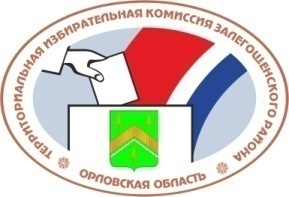                        ОРЛОВСКАЯ ОБЛАСТЬТЕРРИТОРИАЛЬНАЯ ИЗБИРАТЕЛЬНАЯ КОМИССИЯ                      ЗАЛЕГОЩЕНСКОГО РАЙОНА РЕШЕНИЕ                                                      п. ЗалегощьО признании  Полухиной Любови Ивановны  утратившей  статус кандидата в  депутаты  Залегощенского поселкового  Совета народных депутатов шестого созыва  по одномандатному избирательному округу № 4Рассмотрев письменное заявление кандидата в депутаты Залегощенского поселкового Совета народных депутатов шестого созыва  по одномандатному избирательному округу № 4  Полухиной Любови Ивановны о снятии своей кандидатуры, в соответствии с пунктом 30 статьи 38, пунктом 5 статьи 41 Федерального закона от 12 июня 2002 года № 67-ФЗ «Об основных гарантиях избирательных прав и права на участие в референдуме граждан Российской Федерации», постановлением Избирательной комиссии Орловской области от 24 мая 2022 года № 8/56-7 «О возложении исполнения полномочий по подготовке и проведению выборов в органы местного самоуправления, местного референдума на территории Орловской области», решением территориальной избирательной комиссии Залегощенского района от 24 июня 2022 г № 9/23 «О возложении полномочий окружной избирательной комиссии одномандатного избирательного округа №4 по  выборам кандидата в депутаты Залегощенского поселкового Совета народных депутатов шестого созыва на территориальную избирательную комиссию Залегощенского района» территориальная избирательная комиссия Залегощенского района РЕШИЛА:1.  Признать Полухину Любовь Ивановну  утратившей статус кандидата в депутаты Залегощенского поселкового Совета народных депутатов шестого созыва  по одномандатному избирательному округу № 4. 2. Участковой избирательной комиссии избирательного участка № 303 обеспечить вычеркивание в избирательном бюллетене для голосования  кандидата в депутаты Залегощенского поселкового Совета народных депутатов шестого  созыва по одномандатному избирательному округу No4 Полухину Любовь Ивановну.3. Контроль за исполнением настоящего решения возложить на секретаря территориальной избирательной комиссии Залегощенского района Соколенко Ирину Евгеньевну. 4.  Разместить настоящее решение на сайте территориальной избирательной комиссии Залегощенского района в информационно-телекоммуникационной сети «Интернет».Председатель                                                                 Назаркина О.В.Секретарь                                                                        Соколенко И.Е. 02 сентября 2022 г.№19/96